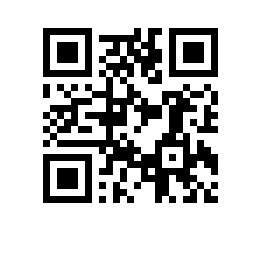 Об установлении размера платы за пользование жилым помещением (платы за наем), платы за коммунальные услуги и платы за дополнительные услуги в общежитиях НИУ ВШЭ – ПермьВ соответствии с частями 4 и 6 статьи 39 Федерального закона от 29.12.2012 
№ 273-ФЗ «Об образовании в Российской Федерации»ПРИКАЗЫВАЮ:Установить с 01.09.2023 размер платы за пользование жилым помещением (платы за наем), платы за коммунальные услуги и платы за дополнительные услуги в общежитии НИУ ВШЭ – Пермь для студентов и аспирантов (приложение), согласованный со Студенческим советом НИУ ВШЭ – Пермь (протокол от 02.09.2023 № 8.2.6.7-04/35).Освободить от внесения платы за пользование жилым помещением (платы за наем) и платы за коммунальные услуги в общежитиях 
НИУ ВШЭ – Пермь студентов, обучающихся по очной форме обучения за счет субсидии из федерального бюджета на выполнение государственного задания, имеющих право на государственную социальную стипендию в соответствии с законодательством Российской Федерации.Заведующему общежитием Золину А.В. разместить на корпоративном сайте (портале) НИУ ВШЭ в сроки и порядке, установленные законодательством Российской Федерации, информацию об условиях предоставления жилого помещения в общежитии НИУ ВШЭ – Пермь, о размере платы за пользование жилым помещением и коммунальные услуги в общежитии с приложением копий настоящего приказа.Считать утратившим силу приказ от 17.02.2023 № 8.2.6.2-10/170223-2 «Об установлении размера платы за пользование жилым помещением (платы за наем), платы за коммунальные услуги и платы за дополнительные услуги в общежитиях НИУ ВШЭ – Пермь».Контроль исполнения приказа возложить на советника директора Матвеева В.А.Директор 									Г.Е. Володина